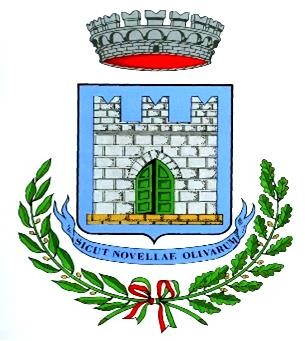 COMUNE di GIANO DELL’UMBRIAProvincia di PerugiaAnno 2020Approvato con delibera di C.C. n. 27 del 31/07/2020INDICEArt. 1Oggetto del regolamentoIl presente regolamento, adottato nell’ambito della potestà regolamentare prevista dall’art. 52 del decreto legislativo 15/12/1997, n. 446, disciplina la tassa sui rifiuti TA.RI., diretta alla copertura dei costi relativi al servizio di gestione dei rifiuti, prevista dall’art.1 commi 641 e ss. della Legge n.147/2013 (legge di stabilità 2014) e s.m.i.Per quanto non previsto dal presente regolamento si rinvia alle disposizioni contenute nell’art. 1 della Leggen. 147/2013 e s.m.i., al DPR 27/04/1999, n. 158 e s.m.i., al regolamento per la disciplina del servizio di smaltimento dei rifiuti adottato da questo Ente, nonché alle altre norme legislative e regolamentari vigenti in materia.Art. 2 PresuppostoIl presupposto della TARI è il possesso o la detenzione, a qualsiasi titolo, di locali o di aree scoperte, a qualsiasi uso adibiti, suscettibili di produrre rifiuti urbani o assimilati.La mancata utilizzazione del servizio di gestione dei rifiuti urbani e assimilati o l’interruzione temporanea dello stesso non comportano esonero o riduzione del tributo.Sono escluse dalla TARI le aree scoperte pertinenziali o accessorie a locali tassabili, non operative, e le aree comuni condominiali di cui all'articolo 1117 del codice civile che non siano detenute o occupate in via esclusiva.Art. 3 Soggetti passiviLa TARI è dovuta da chiunque possieda o detenga a qualsiasi titolo locali o aree scoperte, a qualsiasi uso adibiti, suscettibili di produrre rifiuti urbani o assimilati.In caso di pluralità di possessori o di detentori, essi sono tenuti in solido all'adempimento dell'unica obbligazione tributaria.Nell’ipotesi di utilizzi temporanei di durata non superiore a sei mesi nel corso dello stesso anno solare, il tributo è dovuto soltanto dal possessore dei locali e delle aree a titolo di proprietà, usufrutto, uso, abitazione, superficie.Per i locali in multiproprietà e per i centri commerciali integrati, il soggetto che gestisce i servizi comuni è responsabile del versamento del tributo dovuto per i locali e per le aree scoperte di uso comune e per i locali e le aree scoperte in uso esclusivo ai singoli occupanti o detentori. Quest’ultimi sono invece tenuti a tutti i diritti e gli obblighi derivanti dal rapporto tributario riguardante i locali e le aree scoperte in uso esclusivo.Art. 4Locali e aree scoperte soggetti al tributoSono soggetti al tributo tutti i locali comunque denominati, esistenti in qualsiasi specie di costruzione stabilmente infissa al suolo o nel suolo, chiusi o chiudibili da ogni lato verso l’interno qualunque sia la loro destinazione o il loro uso, suscettibili di produrre rifiuti urbani o assimilati, insistenti interamente o prevalentemente nel territorio del Comune.Si considerano soggetti tutti i locali predisposti all’uso anche se di fatto non utilizzati, considerando tali quelli dotati di utenze attive di servizi di rete (acqua, energia elettrica, gas) o di arredamento e, per i locali ad uso non domestico, quelli forniti di impianti, attrezzature o, comunque, ogni qualvolta è ufficialmente assentito l’esercizio di un’attività nei locali medesimi.Sono altresì soggette al tributo tutte le aree scoperte occupate o detenute, a qualsiasi uso adibite, la cui superficie insiste interamente o prevalentemente nel territorio comunale, suscettibili di produrre rifiuti urbani o assimilati riferibili alle utenze non domestiche.Art. 5Locali ed aree scoperte non soggetti al tributoNon sono soggetti all’applicazione della TARI i seguenti locali e le seguenti aree scoperte:a) locali ed aree scoperte non suscettibili di produrre rifiuti urbani o assimilati, quali ad esempio:Utenze domestichelocali privi di utenze attive di servizi di rete (acqua, energia elettrica, gas) e non arredati;locali in oggettive condizioni di non utilizzo in quanto inabitabili, purché di fatto non utilizzati, o oggetto di lavori di ristrutturazione, restauro o risanamento conservativo in seguito al rilascio di licenze, permessi, concessioni od autorizzazioni, limitatamente al periodo di validità del provvedimento e, comunque, non oltre la data riportata nella certificazione di fine lavori;centrali termiche e locali riservati ad impianti tecnologici, quali cabine elettriche, vano ascensori e quei locali dove non è compatibile la presenza di persone o operatori;Utenze non domestichelocali dove si producono esclusivamente, di regola, rifiuti speciali non assimilati agli urbani secondo le disposizioni normative vigenti, a condizione che il produttore ne dimostri l’avvenuto trattamento in conformità alle normative vigenti, fatto salvo quanto previsto all’art. 6 comma 2 del presente regolamento;centrali termiche e locali riservati ad impianti tecnologici quali cabine elettriche, silos e simili, dove non è compatibile o non si abbia di regola la presenza umana;aree scoperte destinate all’esercizio dell’agricoltura, silvicoltura, allevamento e le serre a terra;aree adibite in via esclusiva al transito dei veicoli destinate all’accesso alla pubblica via ed al movimento veicolare interno;aree impraticabili o intercluse da recinzione;aree in abbandono o di cui si possa dimostrare il permanente stato di inutilizzo;aree non presidiate o adibite a mero deposito di materiali in disuso;zone di transito e manovra degli autoveicoli all’interno delle aree degli stabilimenti industriali adibite a magazzini all’aperto;aree adibite in via esclusiva all’accesso dei veicoli alle stazioni di servizio dei carburanti;aree adibite all’allevamento di animali;aree agricole produttive di paglia, sfalci e potature, nonché altro materiale agricolo o forestale naturale non pericoloso utilizzati in agricoltura o nella selvicoltura, quali legnaie, fienili e simili. Sono altresì esclusi i depositi agricoli, purché condotti in via esclusiva dal soggetto passivo identificato come coltivatore diretto o imprenditore agricolo a titolo principale;aree delle strutture sanitarie pubbliche e private adibite, come da idonea documentazione,sale operatorie, stanze di medicazione, laboratori di analisi, di ricerca, di radiologia, di radioterapia, di riabilitazione e simili, reparti e sale di degenza che ospitano pazienti affetti da malattie infettive.aree scoperte pertinenziali o accessorie a case di civile abitazione quali, a titolo di esempio, parcheggi, aree a verde, giardini, corti, lastrici solari, balconi, terrazze e porticati non chiusi o chiudibili con strutture fisse;aree comuni condominiali ai sensi dell’art. 1117 del codice civile non detenute o occupate in via esclusiva.Ai fini dell’applicazione delle esenzioni riportate al precedente comma 1) il contribuente deve preventivamente presentare dichiarazione originaria e/o di variazione indicando tutti gli elementi necessari ai fini del riconoscimento delle suddette esenzioni.Art. 6Produzione di rifiuti speciali non assimilatiI locali e le aree scoperte o le porzioni degli stessi ove si formano di regola rifiuti speciali non assimilati agli urbani ai sensi delle vigenti disposizioni non sono soggetti al tributo a condizione che il produttore ne dimostri l’avvenuto trattamento in conformità alla normativa vigente.Nell’ipotesi in cui vi siano obiettive difficoltà nel delimitare le superfici ove si formano di regola i rifiuti speciali non assimilati agli urbani, l’individuazione di quest’ultime è effettuata in maniera forfettaria applicando all’intera superficie su cui l’attività viene svolta le seguenti percentuali distinte per tipologia di attività economiche:L’esenzione di cui ai commi precedenti viene riconosciuta solo ai contribuenti che provvedano ad indicare le superfici produttive di rifiuti speciali non assimilati nella dichiarazione TARI ed a fornire idonea documentazione comprovante l’ordinaria produzione dei predetti rifiuti ed il loro trattamento in conformità delle disposizioni vigenti (a titolo di esempio contratti di smaltimento, copie formulari di trasporto dei rifiuti regolarmente firmati a destinazione, ecc.). In caso di mancata indicazione in denuncia delle superfici produttive di rifiuti speciali, la esenzione di cui al comma 2 non potrà avere effetto fino a quando non verrà presentata la relativa indicazione nella dichiarazione.Art. 7 Tariffa del tributoLa TARI è corrisposta in base a tariffa commisurata ad anno solare, cui corrisponde un’autonoma obbligazione tributaria.La tariffa della TARI è determinata sulla base delle quantità e qualità medie ordinarie di rifiuti prodotti per unità di superficie, in relazione agli usi ed alla tipologia di attività svolte, sulla base dei criteri determinati con il regolamento di cui al D.P.R. 158/1999.Art. 8 Determinazione della base imponibileLa base imponibile del tributo, a cui applicare la tariffa, è costituita:dalla superficie calpestabile dei locali e delle aree suscettibili di produrre rifiuti urbani o assimilati.La superficie calpestabile di cui al precedente comma 1 è determinata, per i locali, considerando la superficie dell’unità immobiliare al netto dei muri interni, dei pilastri e dei muri perimetrali, escludendo i balconi, le terrazze aperte. Nella determinazione della predetta superficie non si tiene conto dei locali con altezza inferiore a 1,5 mt., locali tecnici quali cabine elettriche, vani ascensori, locali contatori ecc. Le scale interne sono considerate solo per la proiezione orizzontale.La superficie dei locali tassabili è desunta dalla planimetria catastale o da altra analoga (ad esempio planimetria sottoscritta da un tecnico abilitato iscritto all’albo professionale), ovvero da misurazione diretta. Per le aree scoperte la superficie viene determinata sul perimetro interno delle stesse al netto di eventuali costruzioni in esse comprese.La misurazione complessiva è arrotondata al metro quadrato per eccesso o per difetto, a seconda che la frazione sia superiore/pari o inferiore al mezzo metro quadrato.Art. 9Istituzioni scolastiche statali1. Alle istituzioni scolastiche statali continuano ad applicarsi le norme dell’art. 33-bis del D.L. 31/12/2007, n. 248, convertito con modificazioni dalla Legge 28/02/2008, n.31.Art. 10Copertura dei costi del servizio di gestione dei rifiutiLe tariffe sono determinate in modo da garantire la copertura integrale dei costi del servizio di gestione dei rifiuti urbani ed assimilati.In particolare il tributo deve garantire la copertura di tutti i costi relativi agli investimenti per le opere ed ai relativi ammortamenti, nonché di tutti i costi d’esercizio del servizio di gestione dei rifiuti, inclusi i costi di cui all’articolo 15 del D.Lgs 13/01/2003, n. 36, individuati in base ai criteri definiti dal D.P.R. 158/1999.Ai sensi del D.P.R. 158/1999, i costi da coprire con il tributo includono anche i costi per il servizio di spazzamento e lavaggio delle strade pubbliche.A norma del comma 655, art. 1 della legge n. 147/2013 il costo relativo alla gestione dei rifiuti delle istituzioni scolastiche statali è sottratto dal costo che deve essere coperto con il tributo.I costi del servizio di gestione dei rifiuti urbani ed assimilati sono determinati annualmente dal piano finanziario di cui al comma 683, art. 1 della legge n. 147/2013.Art. 11 Determinazione delle tariffe del tributoLe tariffe del tributo, commisurate ad anno solare, sono determinate annualmente dal Consiglio Comunale entro il termine fissato da norme statali per l’approvazione del bilancio di previsione.Le tariffe sono commisurate in base alle quantità e qualità medie ordinarie di rifiuti prodotti per unità di superficie, in relazione agli usi ed alla tipologia di attività svolte, tenuto conto dei criteri individuati dal D.P.R. 158/1999.Le tariffe sono articolate per le utenze domestiche e per quelle non domestiche, quest’ultime a loro volta suddivise in categorie di attività con omogenea potenzialità di produzione di rifiuti. La classificazione delle categorie delle utenze domestiche e non domestiche è riportata nell’Allegato A al presente regolamento.Le tariffe si compongono di una quota determinata in relazione alle componenti essenziali del costo del servizio di gestione dei rifiuti, riferite in particolare agli investimenti per le opere ed ai relativi ammortamenti (quota fissa), e da una quota rapportata alle quantità di rifiuti conferiti, al servizio fornito ed all’entità dei costi di gestione (quota variabile).In virtù delle norme del D.P.R. 158/1999:la determinazione delle tariffe del tributo deve garantire la copertura integrale dei costi del servizio di gestione dei rifiuti urbani ed assimilati, anche in relazione al piano finanziario degli interventi relativi al servizio e tenuto conto degli obiettivi di miglioramento della produttività e della qualità del servizio fornito e del tasso di inflazione programmato e deve rispettare l’equivalenza di cui al punto 1 dell’allegato B al D.P.R. 158/99;la quota fissa e quella variabile delle tariffe del tributo per le utenze domestiche e per quelle non domestiche vengono determinate in base a quanto stabilito dagli allegati 1 e 2 al DPR 158/1999.In virtù delle norme del D.P.R. 158/1999, il provvedimento di determinazione delle tariffe del tributo stabilisce altresì:la ripartizione dei costi del servizio tra le utenze domestiche e quelle non domestiche, indicando il criterio adottato;i coefficienti Ka, Kb, Kc e Kd previsti dall’allegato 1 al D.P.R. 158/99.Art. 12 Piano finanziarioLa determinazione delle tariffa del tributo avviene sulla base del piano finanziario del servizio di gestione dei rifiuti urbani, ai sensi del comma 683, art. 1 della legge n. 147/2013. Il piano finanziario è redatto dal soggetto gestore del servizio, che lo trasmette annualmente al Comune per la sua approvazione entro il termine di approvazione del Bilancio.Tutti gli uffici comunali interessati sono tenuti a fornire tempestivamente le informazioni necessarie per la predisposizione del piano finanziario e della tariffa del tributo ed in particolare tutti i costi sostenuti dall’ente che per natura rientrano tra i costi da considerare secondo il metodo normalizzato di cui al DPR n.158/99.Art. 13Classificazione delle utenze non domestichePer le utenze non domestiche, sino a che non siano messi a punto e resi operativi sistemi di misurazione delle quantità di rifiuti effettivamente prodotti dalle singole utenze, i locali e le aree con diversa destinazione d’uso vengono accorpati in classi di attività omogenee con riferimento alla presuntiva quantità di rifiuti prodotti, per l’attribuzione rispettivamente della quota fissa e della quota variabile della tariffa, come riportato nell’allegato A del presente regolamento.Per l’individuazione della categoria di attività in cui includere le utenze non domestiche, ai fini della determinazione dell’importo del tributo dovuto, si fa riferimento al codice ATECO dell’attività, come risultante dall’iscrizione alla CC.II.AA o nell’atto di autorizzazione all’esercizio di attività o da pubblici registri o da quanto denunciato ai fini IVA. In ogni caso si considera prevalente l’attività effettivamente svolta.Le attività economiche non incluse esplicitamente nell’elenco saranno inserite nella categoria tariffaria con più similare produttività potenziale di rifiuti.La tariffa applicabile per ogni attività economica è di regola unica per tutte le superfici facenti parte del medesimo compendio.Art. 14Determinazione del numero degli occupanti delle utenze domesticheLa tariffa della TARI per le utenze domestiche è commisurata, oltre che alla superficie, anche al numero dei componenti, secondo quanto previsto dal D.P.R. 158/1999.Per le utenze domestiche occupate da nuclei familiari che vi hanno stabilito la loro residenza, ai fini dell’applicazione della tariffa, si fa riferimento alla composizione del nucleo familiare risultante dai registri anagrafici comunali al 1° gennaio dell’anno di competenza della tariffazione. Nel numero dei componenti devono essere altresì considerati i soggetti che, pur non avendo la residenza nell’unità abitativa, risultano ivi dimoranti, fatta eccezione per quelli la cui permanenza nell’abitazione stessa non supera i 60 giorni. Le variazioni del numero dei componenti devono essere denunciate con le modalità e nei termini previsti dal successivo art. 23, ai fini della corretta determinazione della tariffa.I soggetti che risultano iscritti negli elenchi anagrafici del Comune risultanti residenti in una determinata unità abitativa non vengono considerati ai fini della determinazione del numero dei componenti nel caso in cui si tratti di:anziano collocato in casa di riposo;soggetto che svolge attività di studio o di lavoro all’estero per un periodo superiore a 6 mesi;Per le utenze domestiche occupate o a disposizione di persone che hanno stabilito la residenza fuori del territorio comunale e per le abitazioni tenute a disposizione da parte di soggetti residenti, il numero dei componenti occupanti l’abitazione viene stabilito in un numero pari ad 2 (due).Art. 15 Obbligazione tributariaIl tributo è dovuto limitatamente al periodo dell’anno, computato in giorni, nel quale sussiste l’occupazione, il possesso o la detenzione dei locali o aree.L’obbligazione tariffaria decorre dal giorno in cui ha avuto inizio l’occupazione o la detenzione dei locali ed aree e sussiste sino al giorno in cui ne è cessata l’utilizzazione, purché debitamente e tempestivamente dichiarata.Se la dichiarazione di cessazione è presentata in ritardo si presume che l’utenza sia cessata alla data di presentazione, salvo che l’utente dimostri con idonea documentazione la data di effettiva cessazione.Le variazioni intervenute nel corso dell’anno, in particolare nelle superfici e/o nelle destinazioni d’uso dei locali e delle aree scoperte, che comportano un aumento di tariffa producono effetti dal giorno di effettiva variazione degli elementi stessi. Il medesimo principio vale anche per le variazioni che comportino una diminuzione di tariffa, a condizione che la dichiarazione, se dovuta, sia prodotta entro i termini di cui al successivo articolo 27, decorrendo altrimenti dalla data di presentazione. Le variazioni di tariffa saranno di regola conteggiate a conguaglio.Art. 16 Zone non serviteIl tributo è dovuto per intero nelle zone in cui è effettuata la raccolta dei rifiuti urbani ed assimilati. Si intendono servite tutte le zone del territorio comunale incluse nell’ambito dei limiti della zona servita, come definita dal vigente regolamento comunale per la gestione del servizio dei rifiuti urbani ed assimilati.Per le utenze ubicate fuori dalla zona servita, purché di fatto non servite dalla raccolta, il tributo da applicare è ridotto in misura del 70% se la distanza dal più vicino punto di raccolta ubicato nella zona perimetrata o di fatto servita è superiore a 500 metri lineari, calcolati su strada carrozzabile.La riduzione di cui al presente articolo deve essere appositamente richiesta dal soggetto passivo con la presentazione della dichiarazione di cui al successivo art. 23 e viene meno a decorrere dall’anno successivo a quello di attivazione del servizio di raccolta.Art. 17Mancato svolgimento del servizio1. In caso di mancato svolgimento del servizio di gestione dei rifiuti o di effettuazione dello stesso in grave violazione della disciplina di riferimento, nonché di interruzione del servizio per motivi sindacali o per imprevedibili impedimenti organizzativi che abbiano determinato una situazione riconosciuta dall’autorità sanitaria di danno o pericolo di danno alle persone o all’ambiente, il tributo dovuto dai contribuenti coinvolti è ridotto in misura del 70%.Art. 18Riduzione per le utenze non domesticheLe utenze non domestiche che dimostrino di aver avviato al recupero rifiuti speciali assimilati agli urbani hanno diritto ad una riduzione del tributo.La riduzione del comma precedente viene calcolata in base al rapporto tra il quantitativo di rifiuti assimilati agli urbani avviati al recupero nel corso dell’anno solare e la produzione complessiva di rifiuti assimilati agli urbani prodotti dall’utenza nel corso del medesimo anno. La riduzione così determinata non può essere, comunque, superiore al 20% del tributo.Al fine del calcolo della suddetta riduzione, i titolari delle utenze non domestiche sono tenuti a presentare apposita dichiarazione attestante la quantità di rifiuti avviati al recupero nel corso dell’anno solare precedente ed, in via sostitutiva, ai sensi del DPR 445/2000, la quantità complessiva di rifiuti assimilati agli urbani prodotti all’unità locale. A tale dichiarazione dovranno altresì allegare copia di tutti i formulari di trasporto, di cui all’art. 193 del D.Lgs 152/2006, relativi ai rifiuti recuperati, debitamente controfirmati dal destinatario, o adeguata documentazione comprovante la quantità dei rifiuti assimilati avviati al recupero, in conformità delle normative vigenti. E’ facoltà del Comune, comunque, richiedere ai predetti soggetti copia del modello unico di denuncia (MUD) per l’anno di riferimento o altra documentazione equivalente. Qualora si dovessero rilevare delle difformità tra quanto dichiarato e quanto risultante nel MUD/altra documentazione, tali da comportare una minore riduzione spettante, si provvederà a recuperare la quota di riduzione indebitamente applicata. Se l’interessato non è in grado di indicare la quantità complessiva di rifiuti prodotti o la stessa non viene dichiarata, per il calcolo dell’incentivo si considera come quantità totale di rifiuti prodotti il risultato della moltiplicazione tra la superficie assoggettata al tributo dell’attività ed il coefficiente di produzione annuo per l’attribuzione della quota variabile della tariffa (coefficiente Kd) della categoria corrispondente, indicato nel provvedimento di determinazione annuale delle tariffe.La tariffa si applica in misura ridotta, nella parte fissa e nella parte variabile, ai locali, diversi dalle abitazioni, ed aree scoperte adibiti ad uso stagionale o ad uso non continuativo, ma ricorrente, purché non superiore a 183 giorni nell’anno solare, nella misura massima del 50%.La predetta riduzione si applica se le condizioni di cui al primo comma risultano da licenza o atto assentivo rilasciato dai competenti organi per l’esercizio dell’attività e deve essere dichiarata nella denuncia di inizio attività o di variazione.Art. 19 Riduzioni tariffarieAi sensi della lettera a) e b) comma 659, dell’art. 1, legge n. 147/2013, la TARI è ridotta nelle seguenti ipotesi:ato e discontinuo: riduzione 25%;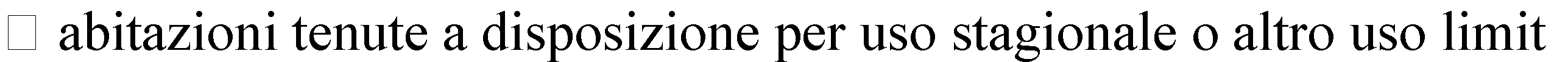 La riduzione sopra indicata non è cumulabile con quanto indicato dall’Art. 16, compete a richiesta dell’interessato e decorre dall’anno successivo a quello della richiesta, salvo che non siano indicate contestualmente alla dichiarazione di inizio occupazione/detenzione o possesso o di variazione, nel cui caso hanno la stessa decorrenza della dichiarazione. Il contribuente è tenuto a dichiarare il venir meno delle condizioni che danno diritto alla loro applicazione entro il termine previsto per la presentazione della dichiarazione di variazione.Ai sensi del comma 660 dell’art. 1, legge n. 147/2013, la TARI può essere ridotta in caso di gravi calamità naturali, gravi emergenze sanitarie e altri gravi eventi di natura straordinaria, anche limitatamente a determinate aree del territorio comunale.Il Consiglio Comunale, al verificarsi degli eventi di cui al comma 3 del presente articolo, può stabilire una percentuale di riduzione delle tariffe TARI per una o più categorie di contribuenti.Art. 20 EsenzioniAi sensi dell’art. 1, comma 660, della legge 27.12.2013, n. 147, sono esenti dalla TARI:I locali utilizzati per l'esercizio del culto, i locali per i quali il Comune è tenuto a sostenere le spese di funzionamento, le Biblioteche pubbliche.Il Consiglio Comunale può decidere ulteriori riduzioni ed esenzioni, ad esempio: per le utenze domestiche di persone che si trovano in particolari condizioni sociali, ovvero per le associazioni di volontariato operanti sul territorio comunale per le altre scuole pubbliche o musei ovvero per altri casi adeguatamente dettagliati.L’utente che ha diritto a dette agevolazioni deve presentare formale richiesta entro i termini previsti per la presentazione della dichiarazione dell’anno di riferimento o da relative disposizioni, a pena di decadenza del diritto, direttamente al Comune.Le esenzioni di cui ai commi 1 e 2 sono iscritte in bilancio come autorizzazioni di spesa e la relativa copertura è assicurata da risorse diverse dai proventi del tributo di competenza dell’esercizio al quale si riferisce l’iscrizione stessa.Art. 21 Tributo giornalieroPer il servizio di gestione dei rifiuti assimilati prodotti dai soggetti che occupano o detengono temporaneamente, con o senza autorizzazione, locali o aree pubbliche o di uso pubblico, è dovuto il tributo giornaliero.L’occupazione o la detenzione è temporanea quando si protrae per periodi inferiori a 183 giorni nel corso dello stesso anno solare.La tariffa del tributo giornaliero è commisurata per ciascun metro quadrato di superficie occupata, per giorno o frazione di giorno di occupazione.La tariffa giornaliera è fissata, per ogni categoria, nella misura di 1/365 della tariffa annuale del tributo (quota fissa e quota variabile) maggiorata del 30%. E’ facoltà del soggetto passivo chiedere il pagamento della tariffa annuale del tributo.Nel caso di svolgimento dell’attività o di durata dell’occupazione superiore o pari a 183 giorni dell’anno solare è dovuta comunque la tariffa annuale del tributo.L’obbligo della dichiarazione dell’uso temporaneo è assolto con il pagamento del tributo da effettuarsi con le modalità ed i termini previsti per la tassa per l’occupazione temporanea di spazi ed aree pubbliche o del relativo canone e, a partire dall’entrata in vigore dell’imposta municipale secondaria di cui all’art. 11 del D.Lgs 23/2011, secondo i termini e le modalità di pagamento della stessa.Al tributo giornaliero si applicano, in quanto compatibili, tutte le disposizioni del tributo annuale.L’ufficio comunale addetto al rilascio delle concessioni per l’occupazione del suolo pubblico e quello addetto alla vigilanza sono tenuti a comunicare all’ufficio tributi tutte le concessioni rilasciate, nonché eventuali occupazioni abusive riscontrate.Art. 22 Tributo provincialeE’ fatta salva l’applicazione del tributo provinciale per l’esercizio delle funzioni di tutela, protezione ed igiene ambientale di cui all’art. 19 del D.Lgs 504/92.Il tributo è commisurato alla superficie dei locali e delle aree assoggettabili al tributo ed è applicato nella misura percentuale deliberata dalla Provincia.Art. 23Dichiarazione di inizio, variazione e cessazioneIl verificarsi del presupposto per l’assoggettamento al tributo determina l’obbligo per il soggetto passivo di presentare apposita dichiarazione di inizio occupazione/detenzione o possesso dei locali o delle aree soggette.Nell’ipotesi di più soggetti obbligati in solido, la dichiarazione può essere presentata anche da uno solo degli occupanti/detentori o possessori.I soggetti obbligati provvedono a consegnare al Comune la dichiarazione, redatta sui moduli appositamente predisposti dallo stesso, entro i 30 giorni successivi all’inizio dell’occupazione, della detenzione o del possesso. La dichiarazione può essere consegnata o direttamente o a mezzo posta con raccomandata a/r o a mezzo fax, allegando fotocopia del documento d’identità, o PEC. La denuncia si intende consegnata all’attodel ricevimento da parte del Comune, nel caso di consegna diretta, alla data di spedizione risultante dal timbro postale, nel caso di invio postale, o alla data del rapporto di ricevimento nel caso di invio a mezzo fax o PEC.Ai fini dell’applicazione del tributo la dichiarazione ha effetto anche per gli anni successivi, sempreché non si verifichino modificazioni dei dati dichiarati da cui consegua un diverso ammontare del tributo. In quest’ultimo caso il contribuente è obbligato a presentare apposita dichiarazione di variazione entro i 30 giorni successivi al verificarsi della variazione.La dichiarazione, sia originaria che di variazione, deve contenere i seguenti elementi:Utenze domestiche:Generalità dell’occupante/detentore/possessore, il codice fiscale, la residenza;Generalità del soggetto denunciante se diverso dal contribuente, con indicazione della qualifica;Estremi catastali, indirizzo di ubicazione, superficie calpestabile e destinazione d’uso dei singoli locali;Numero degli occupanti i locali;Generalità e codice fiscale dei soggetti non residenti nei medesimi;Data in cui ha avuto inizio l’occupazione/detenzione o il possesso dei locali o in cui è intervenuta la variazione;Utenze non domestiche:Denominazione della ditta o ragione sociale della società, relativo scopo sociale oistituzionale della persona giuridica, sede principale o legale, codice fiscale e partita IVA, codice ATECO dell’attività;Generalità del soggetto denunciante, con indicazione della qualifica;Persone fisiche che hanno la rappresentanza e l’amministrazione della società;Estremi catastali, indirizzo di ubicazione, superficie tassabile e destinazione d’uso dei singoli locali ed aree denunciati e loro partizioni interne;Data di inizio dell’occupazione o della conduzione o di variazione degli elementi denunciati.La denuncia deve essere regolarmente sottoscritta. Nell’ipotesi di invio per posta elettronica o PEC la dichiarazione deve essere comunque sottoscritta, anche con firma digitale.La dichiarazione di cessata occupazione/detenzione o possesso dei locali o delle aree deve essere presentata dal dichiarante originario o dai soggetti conviventi entro 30 giorni dalla cessazione, con l’indicazione di tutti gli elementi atti a comprovare la stessa.In caso di mancata presentazione della dichiarazione nel corso dell’anno di cessazione il tributo non è dovuto per le sole annualità successive se il contribuente dimostra di non aver continuato l’occupazione, la detenzione o il possesso dei locali e delle aree ovvero se il tributo è stato assolto dal soggetto subentrante a seguito di dichiarazione o in sede di recupero d’ufficio.Art. 24 RiscossioneIl tributo comunale sui rifiuti e sui servizi è versato direttamente al Comune, mediante modello di pagamento unificato (modello F24) o bollettino di conto corrente postale, al quale si applicano le disposizioni di cui all’art. 17 del D.Lgs. n. 241/1997, in quanto compatibili.Il Comune provvede all’invio ai contribuenti di un apposito avviso di pagamento, contenente l’importo dovuto distintamente per la componente rifiuti, la componente servizi ed il tributo provinciale, l’ubicazione e la superficie dei locali e delle aree su cui è applicata la tariffa, la destinazione d’uso dichiarata o accertata, le tariffe applicate, l’importo di ogni singola rata e le scadenze.Il pagamento degli importi dovuti deve essere effettuato in 3 (tre) rate, le cui scadenze verranno fissate nella delibera di approvazione delle tariffe e/o del piano finanziario come previsto dagli Artt. 11 e 12 del presente Regolamento. Eventuali conguagli di anni precedenti o dell’anno in corso possono essere riscossi anche in unica soluzione. L’importo complessivo del tributo annuo dovuto da versare è arrotondato all’euro superioreo inferiore a seconda che le cifre decimali siano superiori o inferiori/pari a 49 centesimi, in base a quanto previsto dal comma 166, art. 1, della L. 296/2006.Le modifiche inerenti alle caratteristiche dell’utenza, che comportino variazioni in corso d’anno del tributo, potranno essere conteggiate nel tributo relativo all’anno successivo anche mediante conguaglio compensativo.Il Comune provvede al riversamento alla Provincia del tributo provinciale di cui all’art. 19 del D.lgs. 504/92 riscosso, secondo la periodicità e le modalità che saranno concordate con il medesimo Ente o secondo quanto stabilito da specifiche disposizioni. Per la riscossione il Comune ha diritto a trattenere il compenso previsto dal citato art. 19.Art. 25 Rimborsi e compensazioneIl soggetto passivo deve richiedere il rimborso delle somme versate e non dovute, entro il termine di 5 anni dalla data del pagamento ovvero dal giorno in cui è stato definitivamente accertato il diritto alla restituzione.Fatto salvo quanto previsto dal comma 4 del precedente articolo 24, su richiesta del contribuente il credito spettante può essere compensato con il tributo dovuto per gli anni successivi o con le somme dovute a tale titolo a seguito della notifica di avvisi di accertamento.Sulle somme da rimborsare sono corrisposti gli interessi calcolati nella misura indicata nel regolamento comunale delle entrate, secondo il criterio dettato dal comma 165 dell’art. 1 della L. 296/06, con decorrenza dalla data dell’eseguito versamento.Art. 26 Importi minimiIl contribuente non è tenuto al versamento del tributo qualora l’importo annuale dovuto, comprensivo del tributo provinciale sia inferiore ad euro 12,00 (dodici/00).Non sono eseguiti rimborsi di importo annuale dovuto inferiore al medesimo limite di cui al comma 1.Art. 27 Verifiche ed accertamentiIl Comune svolge le attività necessarie al controllo dei dati contenuti nella denuncia di cui al precedente art. 23, e le attività di controllo per la corretta applicazione del tributo. A tal fine può:inviare al contribuente questionari, da restituire debitamente compilati entro il termine di 60 giorni dalla notifica;utilizzare, nel rispetto delle vigenti disposizioni di tutela del trattamento dei dati personali, dati presentati per altri fini, ovvero richiedere ad uffici pubblici o ad enti di gestione di servizi pubblici, dati e notizie rilevanti nei confronti delle singole contribuenti, in esenzione di spese e diritti;accedere ai locali ed alle aree assoggettabili al tributo, mediante personale debitamente autorizzato dal Sindaco, dando preavviso al contribuente di almeno 7 giorni. In caso di mancata collaborazione del contribuente od altro impedimento alla diretta rilevazione l’ente procede all’accertamento sulla base di presunzioni semplici di cui all’art. 2729 del codice civile. Per le operazioni di cui sopra, il Comune ha facoltà di avvalersi:degli accertatori di cui ai commi 179-182, art. 1, della L. 296/2006, ove nominati;del proprio personale dipendente;di soggetti privati o pubblici di provata affidabilità e competenza, con il quale medesimo può stipulare apposite convenzioni.Per accedere agli immobili il personale di cui sopra dovrà essere appositamente autorizzato ed esibire apposito documento di riconoscimento.utilizzare tutte le banche dati messe a disposizione dall’Agenzia delle Entrate e dall’Agenzia del Territorio.Per le finalità del presente articolo, tutti gli uffici comunali sono obbligati a trasmettere all’ufficio tributi, nel rispetto delle vigenti normative in materia di trattamento dei dati personali, periodicamente copia o elenchi (anche tramite consultazione degli archivi informatici):delle concessioni per l’occupazione di spazi ed aree pubbliche;dei provvedimenti di abitabilità/agibilità rilasciati per l’uso dei locali ed aree;dei provvedimenti relativi all’esercizio di attività artigianali, commerciali fisse o itineranti;di ogni variazione anagrafica relativa alla nascita, decesso, variazione di residenza e domicilio della popolazione residente.Nei casi di in cui dalle verifiche condotte sui versamenti eseguiti dai contribuenti e dai riscontri operati in base ai precedenti commi, venga riscontrata la mancanza, l’insufficienza o la tardività del versamento ovvero l’infedeltà, l’incompletezza o l’omissione della dichiarazione originaria o di variazione, il Comune provvederà alla notifica di apposito avviso di accertamento motivato in rettifica o d’ufficio, a norma dei commi 161 e 162 dell’art. 1 della L. 296/2006, comprensivo del tributo o del maggiore tributo dovuto, oltre che degli interessi e delle sanzioni e delle spese.L’avviso di accertamento deve essere sottoscritto dal funzionario responsabile del tributo.Art. 28 Accertamento con adesione1. Ai sensi dell’art. 50 della L. 27/12/1997, n. 449 si applica alla Tassa sui rifiuti l’istituto dell’accertamento con adesione, così come disciplinato dal D.lgs. 218/1997.Art. 29 Riscossione coattiva1. In mancanza di adempimento all’eventuale avviso di accertamento d’ufficio emesso dal Comune, entro il termine di 60 giorni dalla notificazione, sarà effettuata la riscossione coattiva secondo le modalità consentite dalle normative vigenti.Art. 30Norme transitorie e finaliLe disposizioni del presente regolamento hanno effetto retroattivo a decorrere dal 01/01/2020.Alla data di entrata in vigore del tributo disciplinato dal presente regolamento, ai sensi del comma 704 art. 1 della Legge 27.12.2013, n. 147, è soppressa l’applicazione della TARES. Rimane ferma l’applicazione di tutte le relative norme legislative e regolamentari per lo svolgimento dell’attività di accertamento del tributo relativo alle annualità pregresse.In sede di prima applicazione del tributo si considereranno valide tutte le superfici dichiarate o accertate ai fini della TARES.In sede di prima applicazione della tariffa il numero dei componenti il nucleo familiare delle utenze domestiche viene determinato in base alle risultanze anagrafiche alla data del 1° gennaio dell’anno di entrata in vigore del tributo.Art. 31 Entrata in vigore1. Il presente regolamento ha effetto retroattivo dal 1° gennaio 2020.ALLEGATO ATabella Categorie UTENZE DOMESTICHE:Tabella Categorie di Attività con omogenea potenzialità di produzione dei rifiuti:Art. 1Oggetto del regolamento3Art. 2Presupposto3Art. 3Soggetti passivi3Art. 4Locali e aree scoperte soggetti al tributo3Art. 5Locali ed aree scoperte non soggetti al tributo4Art. 6Produzione di rifiuti speciali non assimilati5Art. 7Tariffa del tributo5Art. 8Determinazione della base imponibile6Art. 9Istituzioni scolastiche statali6Art. 10Copertura dei costi del servizio di gestione dei rifiuti6Art. 11Determinazione delle tariffe del tributo7Art. 12Piano finanziario7Art. 13Classificazione delle utenze non domestiche7Art. 14Determinazione del numero degli occupanti delle utenze domestiche8Art. 15Obbligazione tributaria8Art. 16Zone non servite9Art. 17Mancato svolgimento del servizio9Art. 18Riduzione per le utenze non domestiche9Art. 19Riduzioni tariffarie10Art. 20Esenzioni10Art. 21Tributo giornaliero11Art. 22Tributo provinciale11Art. 23Dichiarazione di inizio, variazione e cessazione11Art. 24Riscossione12Art. 25Rimborsi e compensazione13Art. 26Importi minimi13Art. 27Verifiche ed accertamenti13Art. 28Accertamento con adesione14Art. 29Riscossione coattiva14Art. 30Norme transitorie e finali14Art. 31Entrata in vigore15Allegato AAllegato A15ATTIVITA’RIDUZIONE DELTIPOGRAFIE – STAMPERIE – VETRERIE30%FALEGNAMERIE30%AUTOCARROZZERIE30%AUTOFFICINE PER RIPARAZIONE VEICOLI30%GOMMISTI30%AUTOFFICINE DI ELETTRAUTO30%DISTRIBUTORI DI CARBURANTE30%LAVANDERIE E TINTORIE30%ATTIVITÀ ARTIGIANALI DI PRODUZIONI SPECIFICHE(METALMECCANICHE, FONDERIE, BENI SPECIFICI, ECC.)30%AMBULATORI MEDICI E DENTISTICI (non facenti parte delle Strutture sanitarieche operano in forma organizzata e continuativa Nell’ambito e per le finalità di cui alla Legge 833/1978)30%n.Categorie - UTENZE DOMESTICHE1Nucleo familiare con 1 componente2Nucleo familiare con 2 componenti3Nucleo familiare con 3 componenti4Nucleo familiare con 4 componenti5Nucleo familiare con 5 componenti6Nucleo familiare con 6 o più componentiUtenze non domestiche – Comuni fino a 5.000 abitantiUtenze non domestiche – Comuni fino a 5.000 abitanti1Musei, biblioteche, scuole, associazioni, luoghi di culto2Campeggi, distributori carburanti, impianti sportivi3Stabilimenti balneari4Esposizioni, autosaloni5Alberghi con ristorante6Alberghi senza ristorante7Case di cura e riposo8Uffici, agenzie, studi professionali9Banche ed istituti di credito10Negozi abbigliamento, calzature, libreria, cartoleria, ferramenta e altri beni durevoli11Edicola, farmacia, tabaccaio, pluri-licenze12Attività artigianali tipo botteghe: falegname, idraulico, fabbro, elettricista, parrucchiere13Carrozzeria, autofficina, elettrauto14Attività industriali con capannoni di produzione15Attività artigianali di produzione beni specifici16Ristoranti, trattorie, osterie, pizzerie17Bar, caffè, pasticceria18Supermercato, pane e pasta, macelleria, salumi e formaggi, generi alimentari19Pluri-licenze alimentari e/o miste20Ortofrutta, pescherie, fiori e piante21Discoteche, night club22Locali destinati ad agriturismo